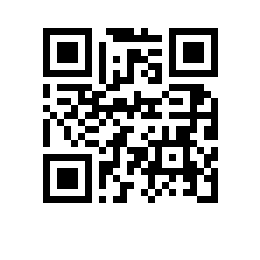 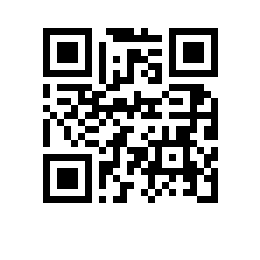 О внесении изменений в приказ от 12.07.2021 № 8.3.6.2-08/120721-1В целях создания условий для противодействия распространению новой коронавирусной инфекции и с учетом ограничений, установленных для образовательных организаций в г. Санкт-Петербург на основании Постановления Правительства Санкт-Петербурга от 13.03.2020 №121ПРИКАЗЫВАЮ: Внести в приказ от 12.07.2021 № 8.3.6.2-08/120721-1 «Об особенностях организации образовательного процесса с участием студентов и аспирантов НИУ ВШЭ – Санкт-Петербург в 2021-2022 учебном году» следующие изменения:подпункт 1.1. изложить в следующей редакции:«в период с 01.09.2021 по 30.06.2022 обеспечить реализацию учебного процесса с учетом следующих ограничений:»;пункт 2 изложить в следующей редакции:«Приостановить:»;дополнить подпунктом 2.1. в следующей редакции:«2.1. с 01.09.2021 по 30.06.2022 посещение обучающимися, находящимися на изоляции, зданий и помещений учебного, производственного, социального, культурного назначения на территории НИУ ВШЭ – Санкт-Петербург;»;дополнить подпунктом 2.2. в следующей редакции:«2.2. посещение обучающимися, не предоставившими информацию в соответствии с пунктом 1.2. настоящего приказа, посещение зданий и помещений НИУ ВШЭ – Санкт-Петербург в случае ухудшения эпидемиологической ситуации в г. Санкт-Петербург»;пункт 3 изложить в следующей редакции:«3. Заместителю директора Цветкову А. А. обеспечить пропускной режим в соответствии с пунктом 2 настоящего приказа»;пункт 4 изложить в следующей редакции:«4. Советнику Сазоновой И. В. в течение 2021–2022 учебного года:»;дополнить подпунктом 4.1. в следующей редакции:«4.1. организовать вакцинацию студентов, не привившихся от коронавирусной инфекции, на территории НИУ ВШЭ – Санкт-Петербург;»;дополнить пунктом 5 в следующей редакции:«5. Заместителю директора Кузьмину П.В. обеспечить техническое сопровождение ЭИОС в соответствии с пунктом 1 настоящего приказа.»;пункт 5 изложить в следующей редакции:«6. Контроль за исполнением настоящего приказа возложить на заместителя директора Стародубцева А. В.»;подпункты 4.1.- 4.2. считать подпунктами 4.2.-4.3. соответственно;пункт 5 считать пунктом 6.Директор			 						       А.Ю. Тышецкая